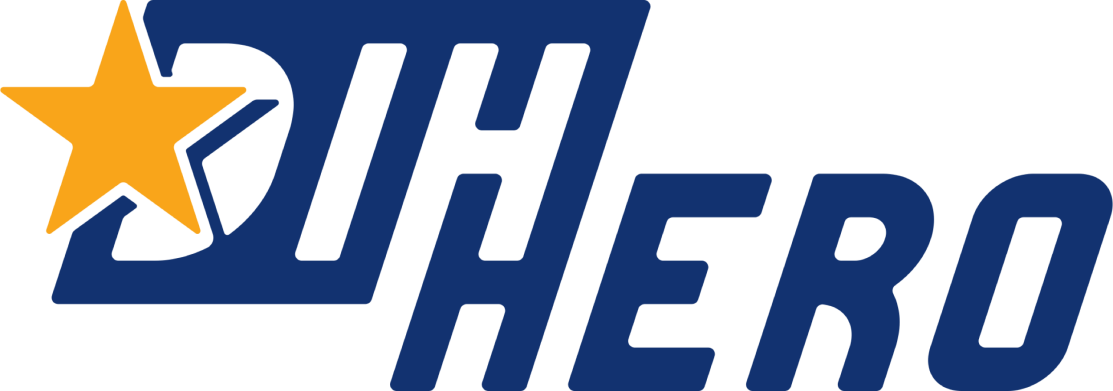 Final COVID-19 Project ReportFighting COVID-19 Open Call 2020 under the DIH-HERO innovation actionShort name of the COVID-19 project: Awarded third party:Date:Please note that the report will have to be saved in pdf format and will have to be uploaded in the online form. All reports will have to be submitted using the online form provided at www.dih-hero.eu1. Activities performed during the project period (max. 4 pages)Please provide a detailed description of the activities preformed during the project period in order to reach the given project objective. What were the deviations compared to the project planning and if yes, why?How has the project been disseminated?2. Risk assessment (max. 1 page)Did you encounter any of the foreseen risks during the project period?How did you mitigate these risks?3. Project results achieved(max. 2 pages)Please give the major project results that have been achieved during the project period.Did you achieve all project objectives as originally planned? Where there any deviations and if yes, why?Please report on verification and validation of the final solutions.